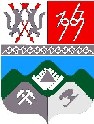 КЕМЕРОВСКАЯ   ОБЛАСТЬ    ТАШТАГОЛЬСКИЙ МУНИЦИПАЛЬНЫЙ РАЙОНАДМИНИСТРАЦИЯ  ТАШТАГОЛЬСКОГО МУНИЦИПАЛЬНОГО РАЙОНАПОСТАНОВЛЕНИЕот «11»апреля   2019 г. №  472-пО признании утратившим силу в части  Постановления Администрации Таштагольского муниципального района от 13 октября 2016 № 778-п «Об изменении наименования Муниципального бюджетного учреждения «Спортивно-технический комплекс горных лыж и сноуборда» на Муниципальное бюджетное учреждение «Губернский центр горнолыжного спорта и сноуборда»В связи с принятием Устава Муниципального бюджетного учреждения «Губернский центр горнолыжного спорта и сноуборда» в новой редакции, администрация Таштагольского муниципального района постановляет:Пункт 2 Постановления Администрации Таштагольского муниципального района от 13 октября 2016 № 778-п «Об изменении наименования Муниципального бюджетного учреждения «Спортивно-технический комплекс горных лыж и сноуборда» на Муниципальное бюджетное учреждение «Губернский центр горнолыжного спорта и сноуборда» признать утратившим силу.Пресс-секретарю Главы Таштагольского муниципального района (Кустова М.Л.) настоящее постановление разместить на официальном сайте администрации в информационно-телекоммуникационной сети «Интернет». 3.      Контроль за  исполнением настоящего постановления  возложить на       заместителя Главы Таштагольского муниципального района Л.В.Ларину.     4. Настоящее постановление вступает в силу с момента его подписания.     Глава Таштагольского      муниципального района                                                              	 В.Н.Макута